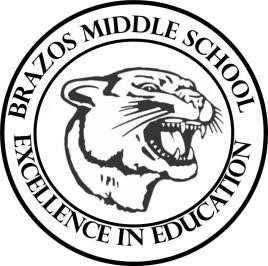 Teacher_Chris Stanley 7th Grade TX History 2023 Week 8- 2nd- 6 weeks October 2nd October 6thMonday 	 Thursday 	 TLW: Identity and analyze theSpanish movement back to east Texasand settlements along the San AntonioRiver.Finish Timeline7.2CGraphic organizer of missions andpresidiosTLW: create a mosaic of the mission life in TexasMission vocabulary quizTuesday 	 Friday 	 TLW: Expansion of Spanish settlements in TexasAguayo expeditionNew Settlements on the Rio GrandeTLW: finish up mosaic on mission life in Texas and complete a graphicorganizer about missions.Wednesday 	 TLW: identify and analyze the purpose and characteristics of a mission, presidio, civil settlement and ranchos. Students will create a graphic organizer with information about each settlement and then use it to answer a set of questions.